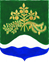 СОВЕТ ДЕПУТАТОВ МУНИЦИПАЛЬНОГО ОБРАЗОВАНИЯ МИЧУРИНСКОЕ СЕЛЬСКОЕ ПОСЕЛЕНИЕМУНИЦИПАЛЬНОГО ОБРАЗОВАНИЯ ПРИОЗЕРСКИЙ МУНИЦИАЛЬНЫЙ РАЙОН ЛЕНИНГРАДСКОЙ ОБЛАСТИР Е Ш Е Н И Е05 февраля 2021 года                                      №76В соответствии с Федеральным законом от 21.12.2001г. №178-ФЗ «О приватизации государственного и муниципального имущества», Федеральным Законом от 22.07.2008г. №159-ФЗ «Об особенностях отчуждения недвижимого имущества, находящегося в государственной собственности субъектов Российской Федерации или в муниципальной собственности и арендуемого субъектами малого и среднего предпринимательства, и о внесении изменений в отдельные законодательные акты Российской Федерации», Федеральным законом от 06.10.2003г. №131-ФЗ «Об общих принципах организации местного самоуправления в Российской Федерации», руководствуясь Уставом муниципального образования Мичуринское сельское поселение муниципального образования Приозерский муниципальный район Ленинградской области, Совет депутатов муниципального образования Мичуринское сельское поселение РЕШИЛ:1. Утвердить Прогнозируемый план приватизации муниципального имущества муниципального образования Мичуринское сельское поселение муниципального образования Приозерский муниципальный район Ленинградской области на 2021 год согласно приложению, к настоящему решению.2. Уполномоченному специалисту по управлению муниципальным имуществом администрации обеспечить в установленном порядке реализацию Прогнозного плана приватизации муниципального имущества муниципального образования Мичуринское сельское поселение муниципального образования Приозерский муниципальный район Ленинградской области на 2021 год.3. Настоящее решение подлежит опубликованию в средствах массовой информации и размещению на официальном сайте муниципального образования Мичуринское сельское поселение муниципального образования Приозерский муниципальный район Ленинградской области в сети «Интернет»: http://мичуринское-сп.рф.4. Контроль за исполнением настоящего решения возложить на врио главы администрации МО Мичуринское сельское поселение МО Приозерский муниципальный район Ленинградской области.Глава муниципального образованияМичуринское сельское поселение                                                                                                      И.В.ЛеликовРазослано: дело – 3, прокуратура - 1УТВЕРЖДЕНОрешением Совета депутатовмуниципального образованияМичуринское сельское поселениемуниципального образованияПриозерский муниципальный районЛенинградской областиот 05.02.2021 года №76(приложение)Прогнозируемыйплан приватизации муниципального имуществамуниципального образования Мичуринское сельское поселениемуниципального образования Приозерский муниципальный районЛенинградской области на 2021 годПрогнозируемый план приватизации муниципального имущества муниципального образования Мичуринское сельское поселение муниципального образования Приозерский муниципальный район Ленинградской области на 2021 год№п/пНаименование объектаМестоположение (адрес) объектаКраткая характеристика объектаСумма(руб.)1.----Итого: